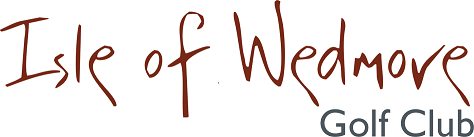 ‘Linage’, Lascot Hill, Wedmore, Somerset BS28 4QTTel:  01934 712222 Email:  office@wedmoregolfclub.comJUNIOR OPENThursday 5th August 2021Open to Boys and Girls under 18 years of age on 1st January 2021 Tee Times will be allocated between 12:30pm and 2:30pm18 Hole medalBoys max handicap 28, girls max 369 Hole Stableford, Open to Boys & Girls max handicap 54Subject to any current covid restrictions, we hope to offer a full catering service which will be available throughout the day.Entry Fee £8 per player 18 holes and £5 per player 9 holes. Please send your entry form and payment to: James Wilde. 15 Hythe Wood, Cheddar, Somerset, BS27 3FH Please make cheques payable to “Isle of Wedmore Golf Club Limited”_____________________________________________________________All Enquires to the Junior Organiser, James Wilde email: jameswilde@me.com